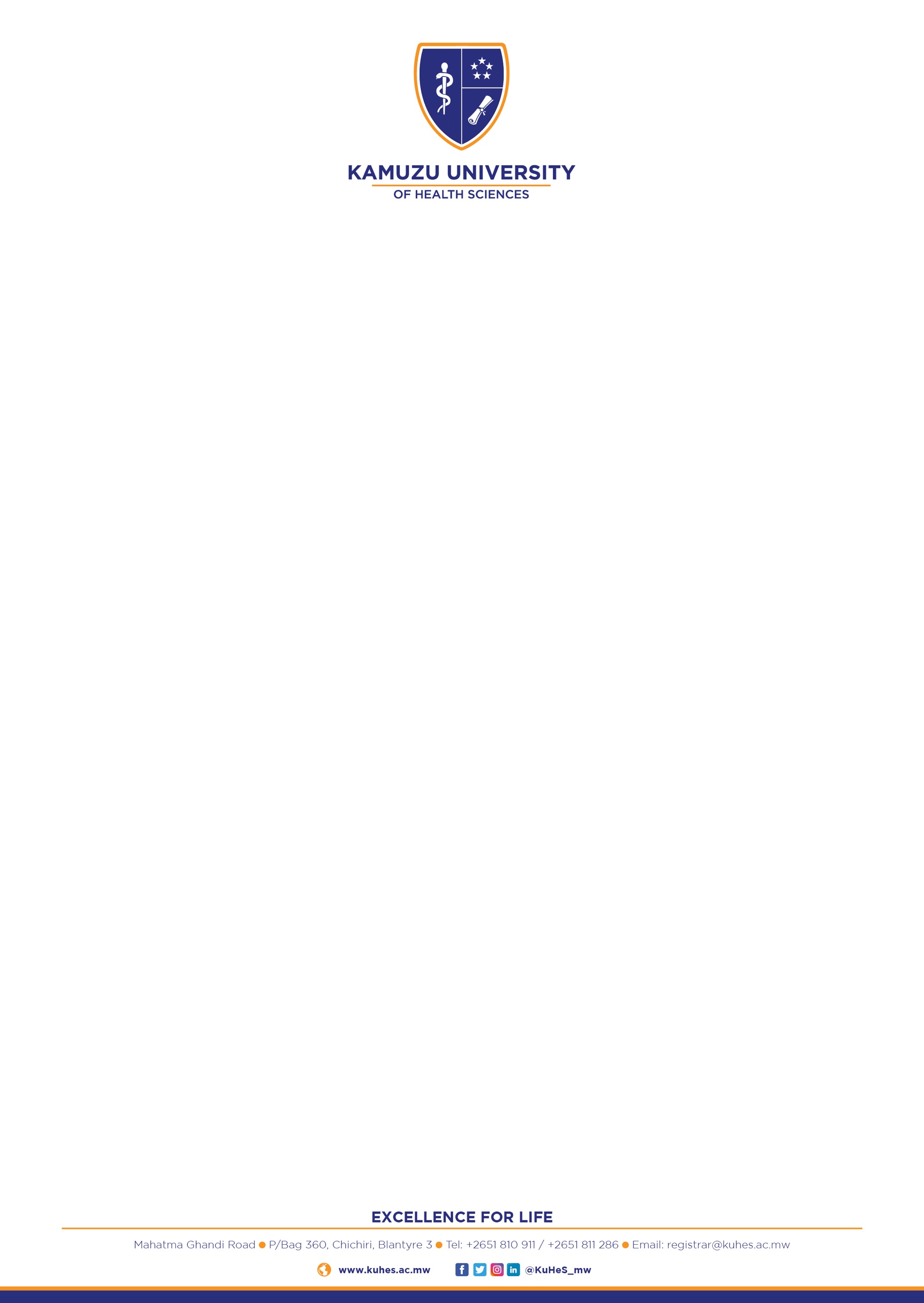 HOSTEL ACCOMODATION APPLICATION FORM FOR NEW STUDENTSSurname: _______________________ First Name: _________________Other Names: ___________________Sex:        Male          Female        Student Number: _________________________ [as indicated on the intake list]Programme of Study:         _______________________________________________________________________Year of Study:               Foundation            First Year        Others (Specify): ______________________________Period Applying:               Semester 1            Semester 2        Others (Specify): ______________________________Campus (tick applicable campus):       Mahatma Gandhi                 Kameza/Queens                    Lilongwe     Nationality:                Malawian              Foreign                          Age (years)                                                               Previous Secondary/High School: __________________________________District:          ____________________                       Student Contact Details/Home Address: Village ___________________________ T/A:        ___________________District __________________ Tel./Cell No.: _______________ Email:          _______________________________Current Residential Area:                                  Area                                             District                                       Name and contact of Next of Kin/Guardian Contact number and address (in case of emergency):                     ______________________________________________________________________________________ _____________Tel./Cell Numbers: _______________________________ Email:     _____________________________________I hereby apply for accommodation on the campus hostels. Once provided with accommodation, I will abide by the hostel rules and regulations applicable to students on campus accommodation         Yes 	          No   	     It is assumed that all applicants unless otherwise indicated are prepared to share a room.Are you prepared to share a room?                                                                 Yes 	          No   	     If No to question (a) above, give reasons with evidence if any _________________________________                     _________________________________________________________________________________Do you have a medical condition or physical challenge?                                      Yes 	          No   	     If Yes specify (Your doctor’s report will be required): _______________________________________What is your source of funding for accommodation?  ____________________________________________The information supplied by the applicant on this form is taken into account when allocating rooms. DECLARATION: If accepted as a resident, I agree to abide by the rules and regulations of the hostels as stipulated in both the tenancy/residence Agreement and KUHeS Students’ Rules and Regulations.NAME OF THE APPLICANT_____________________________ SIGNATURE________________DATE__________           for office use only:Received by: __________________________________________		                      Date: __________________Reviewed by: _________________________________________		                      Date: __________________Allocation Remarks:    __________________________________________________________________________                 ____________________________________________________________________________________Hostel allocated:                                  Room number                                             Period:_____________________                                  Signature by: _____________________________________________		Date: _____________________Dully completed application forms in duplicate should be submitted to:The Director of Student Affairs, Kamuzu University of Health Sciences,Private Bag 360, Chichiri Blantyre 3, Malawi.TEL: +2651871911, +265 (0) 1 874 107, FAX +265 (0) 1 874 700E-mail: accommodation@kuhes.ac.mw[PLEASE NOTE THAT ONLY FULLY COMPLETED ACCOMODATION FORMS SHALL BE PROCESSED]